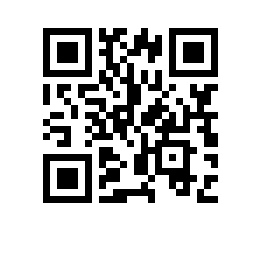 Пермский филиалфедерального государственного автономного образовательного учреждения высшего образования «Национальный исследовательский университет «Высшая школа экономики»п р о т о к о л заседания Ученого совета НИУ ВШЭ - ПермьВремя проведения: начало 14:00, окончание 15:00.Председательствующий              Загороднова Е.П.Ученый секретарь      -         Андрианова Т.А.Присутствовали - члены ученого совета:Артемьев Д.Г., Василенко Ю.В., Гергерт Д.В., Грабарь В.В., Ерахтина О.С., , Зуева Е.Л., Иванов А.П., Исопескуль О.Ю., Корниенко С.И., Молодчик М.А., Морозова А.В., Паршаков П.А., Пермякова Т.М., Плотникова Е.Г., Столяров П.Л., Третьякова Е.С., Чегаев И.А., Шевелева М.С.Кворум имеется. Заседание правомочно. Повестка дня:1.О выдвижении научных работ и кандидатов на соискание премий Пермского края в области науки в 2023 году.2.О внесении изменения в Положение об именной стипендии лицам, поступившим на первый курс очной формы обучения по образовательным программам высшего образования – программам бакалавриата в НИУ ВШЭ - Пермь1. СЛУШАЛИ: Андрианову Т.А., ученого секретаря НИУ ВШЭ-Пермь о выдвижении научных работ и кандидатов на соискание премий Пермского края в области науки в 2023 годуПОСТАНОВИЛИ:1.1.Рекомендовать к выдвижению следующие научные работы и кандидатов на соискание премий Пермского края в области науки в 2023 году:- Статья «Управление эффективностью дискретных производственных систем в условиях динамики портфеля проектов», Мыльников Л.А. (номинация на премию 1 степени «За лучшую научную работу в области технических наук»);- Монография «Лингвосемиотика похоронной культуры: деревня и город», Пантелеева Л.М. (номинация на премию 1 степени «За лучшую научную работу в области гуманитарных наук).(из 26 членов ученого совета в голосовании приняли участие 20, результаты голосования: «за» -19;  «против -0; «воздержались» -1)2.СЛУШАЛИ: Исопескуль О.Ю. , декана факультета социально-экономических и компьютерных наук о внесении изменений в Положение об именных стипендиях лицам, поступившим на первый курс очной формы обучения по образовательным программам высшего образования – программам бакалавриата в НИУ ВШЭ – ПермьПОСТАНОВИЛИ:2.1. Внести изменения в Положение об именных стипендиях лицам, поступившим на первый курс очной формы обучения по образовательным программам высшего образования – программам бакалавриата в НИУ ВШЭ – Пермь, дополнив п.п. 1.3.4 сноской «За исключением образовательных программ, реализуемых полностью с применением электронного обучения и дистанционных образовательных технологий»(из 26 членов ученого совета в голосовании принимали участие 20, результаты голосования : «за» -20; «против» -0; «воздержались»- 0)Все вопросы повестки дня рассмотрены.Подсчет голосов по вопросам повестки проводила  Андрианова Т.А.Лиц, проголосовавших против принятия решений и потребовавших внести запись 
об этом в протокол, - нет.Председательствующий						Е.П. ЗагородноваУченый секретарь							Т.А. Андрианова11.05.2023№ 8.2.1.7-10/110523-7